MEETING MINUTES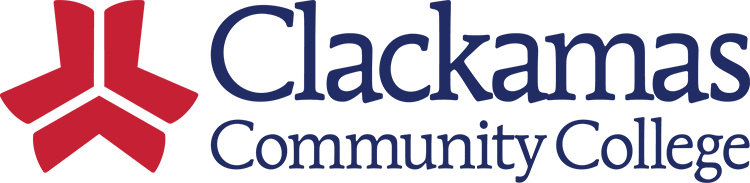 Date: Oct 24, 2022 | Time: 1 pm | Location:  Clairmont 126 | Recorder: Loretta Mills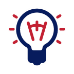         COMMITMENTS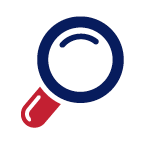         COMMITMENTS        COMMITMENTS        COMMITMENTS        COMMITMENTS        COMMITMENTS        COMMITMENTS        COMMITMENTS       Date     Who  What  What  WhatCommitted ToWhenWhenAllReview Committee documents (links below) prior to meeting Review Committee documents (links below) prior to meeting Review Committee documents (links below) prior to meeting TeamPrior to meetingPrior to meetingJim n LorettaTeas in the Trees Nov 12, 12-1pm by the Art CenterTeas in the Trees Nov 12, 12-1pm by the Art CenterTeas in the Trees Nov 12, 12-1pm by the Art CenterTeamNov 12Nov 122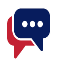 2222222         TOPIC/ITEM         TOPIC/ITEM         TOPIC/ITEMFacilitatorKey Points Provide 50 words or less on expected outcomeKey Points Provide 50 words or less on expected outcomeKey Points Provide 50 words or less on expected outcomeCategoryWelcome and recapWelcome and recapWelcome and recapJim Intros: see belowMinutes approval:  Approved. Campus tree list: Jim shared with Bob (only two updates from last time.) In the Grounds Google share folder.  Next year will work on getting some trees.   Dye (grass edge has been planted) and Arboretum design plants to be shared soon.Beavercreek signage:  Done! Sunny Disc golf: Installed (4) and being used.  At Harmony campus by the oak trees. Intros: see belowMinutes approval:  Approved. Campus tree list: Jim shared with Bob (only two updates from last time.) In the Grounds Google share folder.  Next year will work on getting some trees.   Dye (grass edge has been planted) and Arboretum design plants to be shared soon.Beavercreek signage:  Done! Sunny Disc golf: Installed (4) and being used.  At Harmony campus by the oak trees. Intros: see belowMinutes approval:  Approved. Campus tree list: Jim shared with Bob (only two updates from last time.) In the Grounds Google share folder.  Next year will work on getting some trees.   Dye (grass edge has been planted) and Arboretum design plants to be shared soon.Beavercreek signage:  Done! Sunny Disc golf: Installed (4) and being used.  At Harmony campus by the oak trees.  Discussion Decision Advocacy InformationCommittee documentsCommittee documentsCommittee documentsLoretta Campus Planning, Development and Maintenance Values (Nov 2012)Tree Removal Policy  (Oct 2011)Action item:1.Timeline: by Nov 23, committee members to read and comment. Campus Planning, Development and Maintenance Values (Nov 2012)Tree Removal Policy  (Oct 2011)Action item:1.Timeline: by Nov 23, committee members to read and comment. Campus Planning, Development and Maintenance Values (Nov 2012)Tree Removal Policy  (Oct 2011)Action item:1.Timeline: by Nov 23, committee members to read and comment.  Discussion Decision Advocacy InformationTree Campus accreditationSeeking status of Tree CampusTree Campus accreditationSeeking status of Tree CampusTree Campus accreditationSeeking status of Tree CampusJimWhy do we want to do this?   What do we gain?  #1 reason is the Status – in line with our program offerings etc. Define roles? Help with set up service learning project & day of.  I.e. can be a clean-up or planting project. Student and community.  i.e. ELC.Community member recruitment (meeting), in relation to tree discussion on campus Formal paperwork / JimArbor day observanceHave as a goal of the Grounds committee with your involvement or not?  Questions/discussion: The scope of the grounds committee is to vet projects brought forward and discuss how they would impact the grounds at CCC, not to plan and implement projects.   Can this be a class project? Yes, Jim will incorporate into his arboriculture curriculum.   ASG would want to be involved.  (they have meeting on Wednesdays from 3-5)The project is supported by the grounds committee.  Let individuals know and perhaps they would like to participate.  Why do we want to do this?   What do we gain?  #1 reason is the Status – in line with our program offerings etc. Define roles? Help with set up service learning project & day of.  I.e. can be a clean-up or planting project. Student and community.  i.e. ELC.Community member recruitment (meeting), in relation to tree discussion on campus Formal paperwork / JimArbor day observanceHave as a goal of the Grounds committee with your involvement or not?  Questions/discussion: The scope of the grounds committee is to vet projects brought forward and discuss how they would impact the grounds at CCC, not to plan and implement projects.   Can this be a class project? Yes, Jim will incorporate into his arboriculture curriculum.   ASG would want to be involved.  (they have meeting on Wednesdays from 3-5)The project is supported by the grounds committee.  Let individuals know and perhaps they would like to participate.  Why do we want to do this?   What do we gain?  #1 reason is the Status – in line with our program offerings etc. Define roles? Help with set up service learning project & day of.  I.e. can be a clean-up or planting project. Student and community.  i.e. ELC.Community member recruitment (meeting), in relation to tree discussion on campus Formal paperwork / JimArbor day observanceHave as a goal of the Grounds committee with your involvement or not?  Questions/discussion: The scope of the grounds committee is to vet projects brought forward and discuss how they would impact the grounds at CCC, not to plan and implement projects.   Can this be a class project? Yes, Jim will incorporate into his arboriculture curriculum.   ASG would want to be involved.  (they have meeting on Wednesdays from 3-5)The project is supported by the grounds committee.  Let individuals know and perhaps they would like to participate.   Discussion Decision Advocacy InformationAutomotive Tree removal requestAutomotive Tree removal requestAutomotive Tree removal requestBob CAutomotive department is asking for removal or limbing up on one side of trees adjacent to the automotive building.Bid and map attached to meeting. Vehicle damage because of trees behind the automotive center.Eight fir trees causing problems…. Limbs and sap.  Awning 150-200K Student safety is also concernDander collection / rat attraction / disease concernFence damage / burglary Parking spots (2) not usableWildland fire will remove if approved.General Tree – 15K bid – included remove material offsiteQuestion/discussion: Plant other trees?  Mediation requirement will be needed.  So many trees for ‘inches’ of removal.   Can ask for $$ from the City.Not going to be noticed – more forest nearby Jim:  Limbing is not an option.  Full removal recommended.Keoni:  $$ for replanting trees?  Who will do it?  Est 5K for tree replanting.  Need space for replanting and need replanting plan.  Plant in groupings.Paint drain area will be better, paint shop will be better off also.Bob:  These 8 will meet the requirement for vehicle protection?  Yes, the overhead is the concern. Who to pay for this?  Automotive.Who is doing the re-planting plan?????   Have room in Arboretum. Next steps: After discussion, the Grounds Committee agrees that removal is the way to go, with these understandings:Start with City for #’s – tree removal permit – need risk report Planting plan can be done in Arboriculture classesRemoval to be done by professional tree care company (get more bids), not Wildland Fire.  Safety is paramount. Take to CUDC. Automotive department is asking for removal or limbing up on one side of trees adjacent to the automotive building.Bid and map attached to meeting. Vehicle damage because of trees behind the automotive center.Eight fir trees causing problems…. Limbs and sap.  Awning 150-200K Student safety is also concernDander collection / rat attraction / disease concernFence damage / burglary Parking spots (2) not usableWildland fire will remove if approved.General Tree – 15K bid – included remove material offsiteQuestion/discussion: Plant other trees?  Mediation requirement will be needed.  So many trees for ‘inches’ of removal.   Can ask for $$ from the City.Not going to be noticed – more forest nearby Jim:  Limbing is not an option.  Full removal recommended.Keoni:  $$ for replanting trees?  Who will do it?  Est 5K for tree replanting.  Need space for replanting and need replanting plan.  Plant in groupings.Paint drain area will be better, paint shop will be better off also.Bob:  These 8 will meet the requirement for vehicle protection?  Yes, the overhead is the concern. Who to pay for this?  Automotive.Who is doing the re-planting plan?????   Have room in Arboretum. Next steps: After discussion, the Grounds Committee agrees that removal is the way to go, with these understandings:Start with City for #’s – tree removal permit – need risk report Planting plan can be done in Arboriculture classesRemoval to be done by professional tree care company (get more bids), not Wildland Fire.  Safety is paramount. Take to CUDC. Automotive department is asking for removal or limbing up on one side of trees adjacent to the automotive building.Bid and map attached to meeting. Vehicle damage because of trees behind the automotive center.Eight fir trees causing problems…. Limbs and sap.  Awning 150-200K Student safety is also concernDander collection / rat attraction / disease concernFence damage / burglary Parking spots (2) not usableWildland fire will remove if approved.General Tree – 15K bid – included remove material offsiteQuestion/discussion: Plant other trees?  Mediation requirement will be needed.  So many trees for ‘inches’ of removal.   Can ask for $$ from the City.Not going to be noticed – more forest nearby Jim:  Limbing is not an option.  Full removal recommended.Keoni:  $$ for replanting trees?  Who will do it?  Est 5K for tree replanting.  Need space for replanting and need replanting plan.  Plant in groupings.Paint drain area will be better, paint shop will be better off also.Bob:  These 8 will meet the requirement for vehicle protection?  Yes, the overhead is the concern. Who to pay for this?  Automotive.Who is doing the re-planting plan?????   Have room in Arboretum. Next steps: After discussion, the Grounds Committee agrees that removal is the way to go, with these understandings:Start with City for #’s – tree removal permit – need risk report Planting plan can be done in Arboriculture classesRemoval to be done by professional tree care company (get more bids), not Wildland Fire.  Safety is paramount. Take to CUDC.  Discussion Decision Advocacy InformationCUDC and Campus Services update. CUDC and Campus Services update. CUDC and Campus Services update. Bob C / AaronBond:  last major bond project is first floor Rook Hall, expect completion in 3 weeks.  Will house the Executive team, Foundation, and DEI departments, as well as conference room for board meetings and space to host up to 300 people. Land acquisition: 11 acres / house to be demolished soon Grounds/staff:  3 full time amazing folks!!!!  Keoni shared that visitors are always impressed with our campus! Poet chair trees removed.  Dead.  FRC parking lot irrigation work finished this past summer. FRC planting plan needed.  Ideas - one tree and two smaller in each bed.    Utilize the Horticulture department plant ID plant list, use some of the smaller trees on the list.  Spring planting!    12+ beds.  Action item: Jim pick 12 trees (drought tolerant preferred) / Aaron suggest other end caps plants / bring to Grounds and GO!Bond:  last major bond project is first floor Rook Hall, expect completion in 3 weeks.  Will house the Executive team, Foundation, and DEI departments, as well as conference room for board meetings and space to host up to 300 people. Land acquisition: 11 acres / house to be demolished soon Grounds/staff:  3 full time amazing folks!!!!  Keoni shared that visitors are always impressed with our campus! Poet chair trees removed.  Dead.  FRC parking lot irrigation work finished this past summer. FRC planting plan needed.  Ideas - one tree and two smaller in each bed.    Utilize the Horticulture department plant ID plant list, use some of the smaller trees on the list.  Spring planting!    12+ beds.  Action item: Jim pick 12 trees (drought tolerant preferred) / Aaron suggest other end caps plants / bring to Grounds and GO!Bond:  last major bond project is first floor Rook Hall, expect completion in 3 weeks.  Will house the Executive team, Foundation, and DEI departments, as well as conference room for board meetings and space to host up to 300 people. Land acquisition: 11 acres / house to be demolished soon Grounds/staff:  3 full time amazing folks!!!!  Keoni shared that visitors are always impressed with our campus! Poet chair trees removed.  Dead.  FRC parking lot irrigation work finished this past summer. FRC planting plan needed.  Ideas - one tree and two smaller in each bed.    Utilize the Horticulture department plant ID plant list, use some of the smaller trees on the list.  Spring planting!    12+ beds.  Action item: Jim pick 12 trees (drought tolerant preferred) / Aaron suggest other end caps plants / bring to Grounds and GO! Discussion Decision Advocacy InformationService Project planningService Project planningService Project planningJim/AllFrom above: The scope of the grounds committee is to vet projects brought forward, to discussion/ask questions regarding how they would impact the grounds at CCC, not to plan and implement projects.  This item was skipped.     Let’s pick one of our service project ideas and follow through:Student member ideas?  X-country track renovation and beautification on OC campus: showcases CCC to a wider audience, supports our team, improves community resource, Plant labeling for Harmony campus Commons by Sept for walk or later for future useTeam up with other groupsSOLVMLK Day eventArbor Day / Earth DayFrom above: The scope of the grounds committee is to vet projects brought forward, to discussion/ask questions regarding how they would impact the grounds at CCC, not to plan and implement projects.  This item was skipped.     Let’s pick one of our service project ideas and follow through:Student member ideas?  X-country track renovation and beautification on OC campus: showcases CCC to a wider audience, supports our team, improves community resource, Plant labeling for Harmony campus Commons by Sept for walk or later for future useTeam up with other groupsSOLVMLK Day eventArbor Day / Earth DayFrom above: The scope of the grounds committee is to vet projects brought forward, to discussion/ask questions regarding how they would impact the grounds at CCC, not to plan and implement projects.  This item was skipped.     Let’s pick one of our service project ideas and follow through:Student member ideas?  X-country track renovation and beautification on OC campus: showcases CCC to a wider audience, supports our team, improves community resource, Plant labeling for Harmony campus Commons by Sept for walk or later for future useTeam up with other groupsSOLVMLK Day eventArbor Day / Earth Day Discussion Decision Advocacy InformationFor the good of the groupFor the good of the groupFor the good of the groupOpenDoes ASG still need guest speakers, Elena?Take part again – interesting – students want to be involved.  Let them know. Does ASG still need guest speakers, Elena?Take part again – interesting – students want to be involved.  Let them know. Does ASG still need guest speakers, Elena?Take part again – interesting – students want to be involved.  Let them know.  Discussion Decision Advocacy Information         FUTURE AGENDA ITEMS FOR MEETINGS         FUTURE AGENDA ITEMS FOR MEETINGS         FUTURE AGENDA ITEMS FOR MEETINGS         FUTURE AGENDA ITEMS FOR MEETINGS         FUTURE AGENDA ITEMS FOR MEETINGSTopic/ItemFacilitatorKey Points  Provide 50 words or less on expected outcomeKey Points  Provide 50 words or less on expected outcomeCategoryCommittee Documents LorettaReview input and adopt updated documents.  Distribute.  Review input and adopt updated documents.  Distribute.  Automotive Tree removal request updateBobHear CUDC’s comments regarding Automotive tree removal requestCity updates?Hear CUDC’s comments regarding Automotive tree removal requestCity updates?FRC planting Aaron/JimFollow up on tree/shrub selections for the FRC parking lot beds.Follow up on tree/shrub selections for the FRC parking lot beds.       Upcoming Meeting DateStart TimeEnd time		Location			Location	November 28, 202310:0011:00C 126 / zoom for those requesting C 126 / zoom for those requesting Second week of Feb 2023TBDTBDC 126 / zoom for those requestingC 126 / zoom for those requesting MEMBERSJim Wentworth-Plato -Chair, April Chastain, Nora Brodnicki, Joan Harrison-Buckley, Aaron Ingersoll, Loretta Mills, TJ McDonough, Karen Maynard, Joyce Gabriel, Keoni McHone, ASG Student: Emily Dallas, Jason Robertson, Steven Johnson, Nick Roberts (Automotive)     [Bolded names were in attendance.]